Excuse Letter For School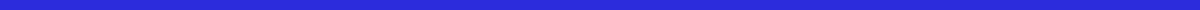 [Your Name]
[Your Address]
[City, State, Zip Code]
[Date][Principal's Name]
[School Name]
[School Address]
[City, State, Zip Code]Subject: Excuse Letter for Absence of [Student's Name]Dear [Principal's Name],I am writing to explain the absence of my child, [Student's Name], who is enrolled in [Grade/Class] at [School Name]. Unfortunately, [he/she/they] was unable to attend school on [Date(s) of Absence] due to [specific reason, e.g., illness, family emergency, etc.].[If the absence is due to illness, briefly mention the nature of the illness and, if relevant, note that a doctor’s note is attached or available upon request. If the absence is for another reason, provide sufficient detail to help the school understand the situation without compromising your privacy.]We understand the importance of attending school and are committed to ensuring that [Student's Name] stays up to date with [his/her/their] schoolwork. To this end, we would appreciate any assignments or notes from classes missed during this period.[If applicable, mention any steps already taken to address the missed work, such as contacting teachers or arranging for make-up work.]Please let us know if there are any additional forms we need to complete or if there is further information you require regarding this matter. We apologize for any inconvenience [Student's Name]'s absence may have caused and thank you for your understanding and support.Thank you for your attention to this matter. We are hopeful that [Student's Name] will return to school on [expected return date] or as soon as [he/she/they] is able.Sincerely,[Your Name]
[Your Contact Information]